Pielikums Nr.2Madonas novada pašvaldības domes28.01.2021. lēmumam Nr.35(prot.Nr.3, 9.p.)Zemes vienības ar kadastra apzīmējumu 7001 011 1438 sadalīšanas shēma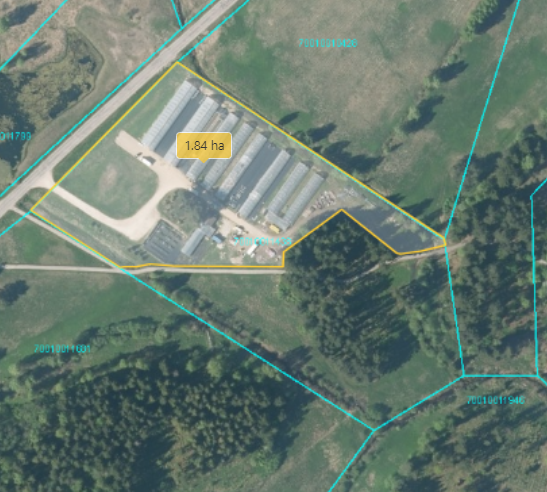 Datu avots: https://topografija.lv/ 2021. gada informācija*Shēmā norādītās platības precizējamas zemes ierīcības projekta izstrādes gaitā.                                     Projektētā zemes vienība                                     Zemes vienības robeža